Tytuł innowacji: Lekturownik jako metoda wspierająca krytyczne i uważne czytanie. Innowacja skierowana jest do uczniów klasy siódmej szkoły podstawowej w roku szkolnym 2021/2022. Innowacja ma zachęcać i motywować uczniów do aktywnego
i krytycznego czytania utworów literackich.Uczyć w jaki sposób planować spotkanie z tekstem, by poświęcony na nie czas był jak najefektywniej wykorzystany.Pomoże im w tym „Lekturownik”, czyli dodatkowy zeszyt, w którym będą notowali odpowiedzi na pytania wspierające odbiór utworu, swoje spostrzeżenia podczas czytania,
a także informacje zgromadzone podczas omawiania tekstu na lekcji. 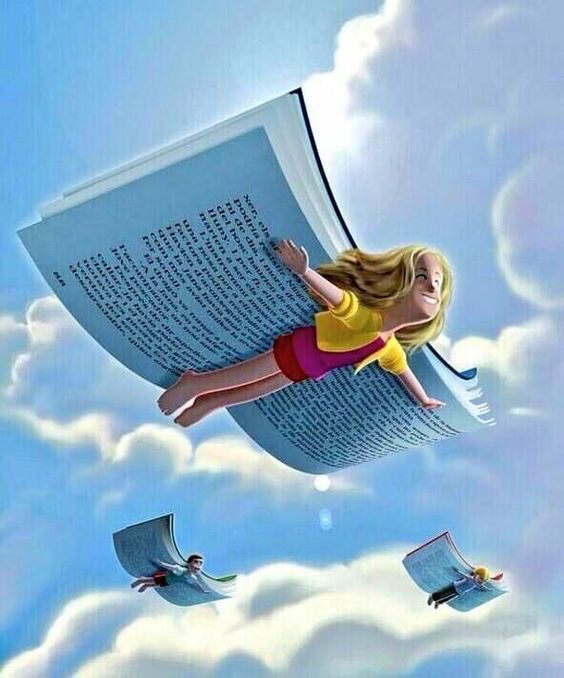 